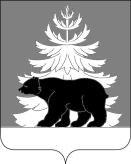 РОССИЙСКАЯ ФЕДЕРАЦИЯИРКУТСКАЯ ОБЛАСТЬАдминистрацияЗиминского районного муниципального образованияП О С Т А Н О В Л Е Н И Е                            от      15.07.2019                  г. Зима            №      534 О назначении публичных слушаний по проектам внесения изменений в генеральные планы Буринского муниципального образования, Кимильтейского муниципального образования,Услонского муниципального образования Зиминского районаВ целях соблюдения права человека на благоприятные условия жизнедеятельности, прав и законных интересов правообладателей земельных участков и объектов капитального строительства, руководствуясь статьями 5.1, 24, 28 Градостроительного кодекса Российской Федерации, статьёй 28 Федерального закона от 06.10.2003 № 131-ФЗ «Об общих принципах организации местного самоуправления в Российской Федерации», Положением о порядке организации и проведения публичных слушаний по вопросам градостроительной деятельности на территории Зиминского районного муниципального образования, утвержденным решением Думы Зиминского муниципального района от 26.09.2018  № 344, статьями 15, 22, 46 Устава Зиминского районного муниципального образования, администрация Зиминского районного муниципального образованияПОСТАНОВЛЯЕТ:1. Назначить публичные слушания по проектам внесения изменений в:1.1 генеральный план  Буринского муниципального образования, утверждённый решением Думы Буринского муниципального образования от 14.11.2013 № 42;1.2 генеральный план Кимильтейского муниципального образования, утверждённый решением Думы Кимильтейского муниципального образования от 13.11.2013 № 33, с последними изменениями внесёнными решением Думы Кимильтейского муниципального образования от 03.03.2016 № 118;1.3 генеральный план Услонского муниципального образования, утверждённый решением Думы Услонского муниципального образования от  01.11.2013 № 56,(далее - проекты).2. Комитету жилищно-коммунального хозяйства и строительства администрации Зиминского районного муниципального образования:2.1 в срок не менее одного месяца и не более трёх месяцев со дня опубликования оповещения о проведении публичных слушаний, предусмотренного абзацем "в" подпункта 2.2, провести публичные слушания по проектам; 2.2 обеспечить опубликование в информационно-аналитическом, общественно-политическом еженедельнике «Вестник района» и  размещение на официальном сайте администрации Зиминского районного муниципального образования www.rzima.ru  в информационно-телекоммуникационной сети «Интернет»:а) плана работы по подготовке и проведению публичных слушаний;б) проекта и информационных материалов к нему;в) оповещения о начале публичных слушаний в форме информационного сообщения, содержащего, в том числе, информацию о месте и дате открытия, времени проведения экспозиции проекта;г) заключения о результатах публичных слушаний.3.  Определить:3.1 председателем публичных слушаний - исполняющего обязанности заместителя мэра по управлению муниципальным хозяйством Зиминского районного муниципального образования  Ширяева А.А.;3.2 секретарем публичных слушаний - главного специалиста комитета жилищно-коммунального хозяйства и строительства администрации Зиминского районного муниципального образования Опарину И.Ю.4. Управляющему делами администрации Зиминского районного муниципального образования Тютневой Т.Е. опубликовать настоящее постановление в информационно-аналитическом, общественно-политическом еженедельнике «Вестник района» и разместить на официальном сайте администрации Зиминского районного муниципального образования www.rzima.ru  в информационно-телекоммуникационной сети «Интернет».5. Контроль исполнения постановления возложить на исполняющего обязанности заместителя мэра по управлению муниципальным хозяйством  А.А. Ширяева. Мэр Зиминского районного муниципального образования                                                                      Н.В. Никитина